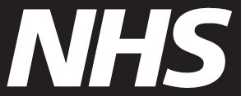 Rejestracja wiosennego szczepienie przeciwko COVID-19 Zapraszamy do rezerwacji wiosennych szczepień przeciwko Covid-19. Mają Państwo pierwszeństwo w szczepieniu, ponieważ mają Państwo ukończone 75 lat (lub ukończą 75 lat do 30 czerwca 2024 r.). Jak otrzymać szczepionkę na COVID-19
Zarezerwuj online, na stronie www.nhs.uk/get-vaccineZarezerwuj za pomocą aplikacji NHSZnajdź najbliższą placówkę dotyczącą szczepień przeciwko COVID-19 pod adresem www.nhs.uk/covid-walk-in. Ostatnim dniem, w którym będziesz mógł zaszczepić się, jest 30 czerwca 2024 r.Jeśli potrzebujesz wsparciaJeśli nie możesz połączyć się z Internetem, zadzwoń pod numer 119. Dostępne są usługi tłumacza. Możesz skorzystać z telefonu tekstowego 18001 119 lub z usługi tłumacza brytyjskiego języka migowego NHS pod adresem www.signvideo.co.uk/nhs119. Jeśli korzystasz z opieki domowej, skontaktuj się ze swoją przychodnią lekarską w celu umówienia wizyty domowej. Jeśli przychodnia lekarska nie może tego zorganizować, znajdź lokalne osoby kontaktowe ds. szczepień przeciwko COVID-19 pod adresem www.england.nhs.uk/covid-vaccination-contacts.  To zaproszenie w formacie łatwiejszym do odczytania oraz w innych językach i formatach można znaleźć na stronie www.england.nhs.uk/seasonal-invites.Dalsze informacje Zaszczepienie się przeciwko wirusowi COVID-19 tej wiosny zmniejszy ryzyko wystąpienia poważnej choroby. Uzupełnianie szczepienia jest ważne, ponieważ z czasem ochrona zanika, a warianty wirusa COVID-19 mogą się zmieniać. Więcej informacji na temat szczepionki można znaleźć na stronie www.nhs.uk/covidvaccination.Jeżeli jakiekolwiek dane osobowe zawarte w niniejszym zaproszeniu są nieprawidłowe, można sprawdzić, z kim należy się skontaktować, na stronie www.england.nhs.uk/covid-invite-enquiry. Z wyrazami szacunku,  Zespół ds. szczepień NHS Anglia 
 
